新 书 推 荐中文书名：《爸爸工程：当今的“父亲”角色》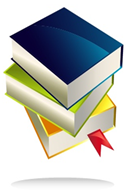 英文书名：The Dad Project:  The Making of Modern Fatherhood作    者：Anna Machin出 版 社：Simon and Schuster代理公司：Felicity Bryan /ANA/ Susan Xia页    数：  约9万字出版时间：2018年代理地区：中国大陆、台湾审读资料：大纲、审读样张类    型：大众社科内容简介：父亲的身份最常见不过，但对男人的生活，造成了最深刻的改变，相当于青春期、爱情和第一次失落。现在，父亲的身份前所未有地尴尬。他们怎样跟孩子相处？尽其所能地照料、养育、支持。在工业化以前的社会，父亲自古以来都是育儿的合作者，但在西方社会，父亲身份会给许多男人提供全新的体验。双职工家庭的兴起、大家庭的衰败、工作流动性的增强、健康和社会服务的减少、父亲身份意义的不断增加，使得父子关系对儿童发展的意义前所未有地增加了。然而，新型父亲问题多多。他们在心理、生理和感情上，都有许多问题。他们要做怎样的父亲？父亲身份会改变他们吗？其他人能发挥父亲的作用吗？怎样有助于父子纽带的建立？怎样尽其所能地帮助孩子？The Dad Project从全新的视角，运用前沿科学，阐明了我们生活的核心意义 – 亲子关系的本质与家庭。她依据演化人类学的知识和父性研究的十年经验，透彻地展示了父亲的体验。作者简介：安娜·梅钦博士（Dr Anna Machin）是牛津大学实验心理学系的演化人类学家，十多年来一直从事研究工作。她经常发表评论和文章，涉及方方面面的人际关系问题。 她是Channel 4/CPL 系列 “一见钟情”节目的首席科学家和人际关系专家。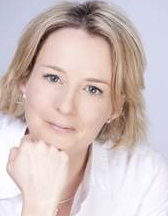 谢谢您的阅读！请将反馈信息发至：夏蕊（Susan Xia）安德鲁·纳伯格联合国际有限公司北京代表处北京市海淀区中关村大街甲59号中国人民大学文化大厦1705室邮编：100872电话：010-82504406传真：010-82504200Email：susan@nurnberg.com.cn 网址：http://www.nurnberg.com.cn
微博：http://weibo.com/nurnberg豆瓣小站：http://site.douban.com/110577/